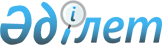 Шектеу іс-шараларын тоқтату және Науырзым ауданы Буревестник ауылы әкімінің 2021 жылғы 14 шілдедегі № 3 "Шектеу іс-шараларын белгілеу туралы" шешімінің күші жойылды деп тану туралыҚостанай облысы Науырзым ауданы Буревестник ауылы әкімінің 2021 жылғы 19 қарашадағы № 7 шешімі. Қазақстан Республикасының Әділет министрлігінде 2021 жылғы 26 қарашада № 25416 болып тіркелді
      "Қазақстан Республикасындағы жергілікті мемлекеттік басқару және өзін-өзі басқару туралы" Қазақстан Республикасы Заңының 35-бабына, "Ветеринария туралы" Қазақстан Республикасы Заңының 10-1-бабы 8) тармақшасына, "Құқықтық актілер туралы" Қазақстан Республикасы Заңының 27-бабына сәйкес, "Қазақстан Республикасы Ауыл шаруашылығы министрлігі Ветеринариялық бақылау және қадағалау комитетінің Науырзым аудандық аумақтық инспекциясы" мемлекеттік мекемесі бас мемлекеттік ветеринариялық-санитариялық инспекторының 2021 жылғы 8 қарашадағы № 01-20/302 ұсынысы негізінде, ШЕШТІМ:
      1. Қостанай облысы Науырзым ауданы Буревестник ауылының аумағында ірі қара малдың бруцеллезі бойынша шектеу іс-шаралары тоқтатылсын:
      Буревестник ауылы мына мекенжайлар бойынша: Молодежная көшесі, 16 үй, Озерная көшесі, 1 үй, Набережная көшесі, 47 үй.
      2. Науырзым ауданы Буревестник ауылы әкімінің "Шектеу іс-шараларын белгілеу туралы" 2021 жылғы 14 шілдедегі № 3 шешімінің (Нормативтік құқықтық актілерді мемлекеттік тіркеу тізілімінде № 23696 болып тіркелген) күші жойылды деп танылсын.
      3. "Науырзым ауданы Буревестник ауылы әкімінің аппараты" мемлекеттік мекемесі Қазақстан Республикасының заңнамасында белгіленген тәртіпте:
      1) осы шешім Казақстан Республикасының Әділет министрлігінде мемлекеттік тіркелуін;
      2) осы шешімді оның ресми жарияланғанынан кейін Науырзым ауданы әкімдігінің интернет-ресурсында орналастырылуын қамтамасыз етсін.
      4. Осы шешімнің орындалуын бақылауды өзіме қалдырамын.
      5. Осы шешім оның алғашқы ресми жарияланған күнінен кейін күнтізбелік он күн өткен соң қолданысқа енгізіледі.
					© 2012. Қазақстан Республикасы Әділет министрлігінің «Қазақстан Республикасының Заңнама және құқықтық ақпарат институты» ШЖҚ РМК
				
      Буревестник ауылының әкімі 

А. Дадаев
